Test animate P1 : Pub : evian 350x250Référence charte graphique : https://www.evian.com/fr_be/Grande bouteille eauSynopsis : ci-dessous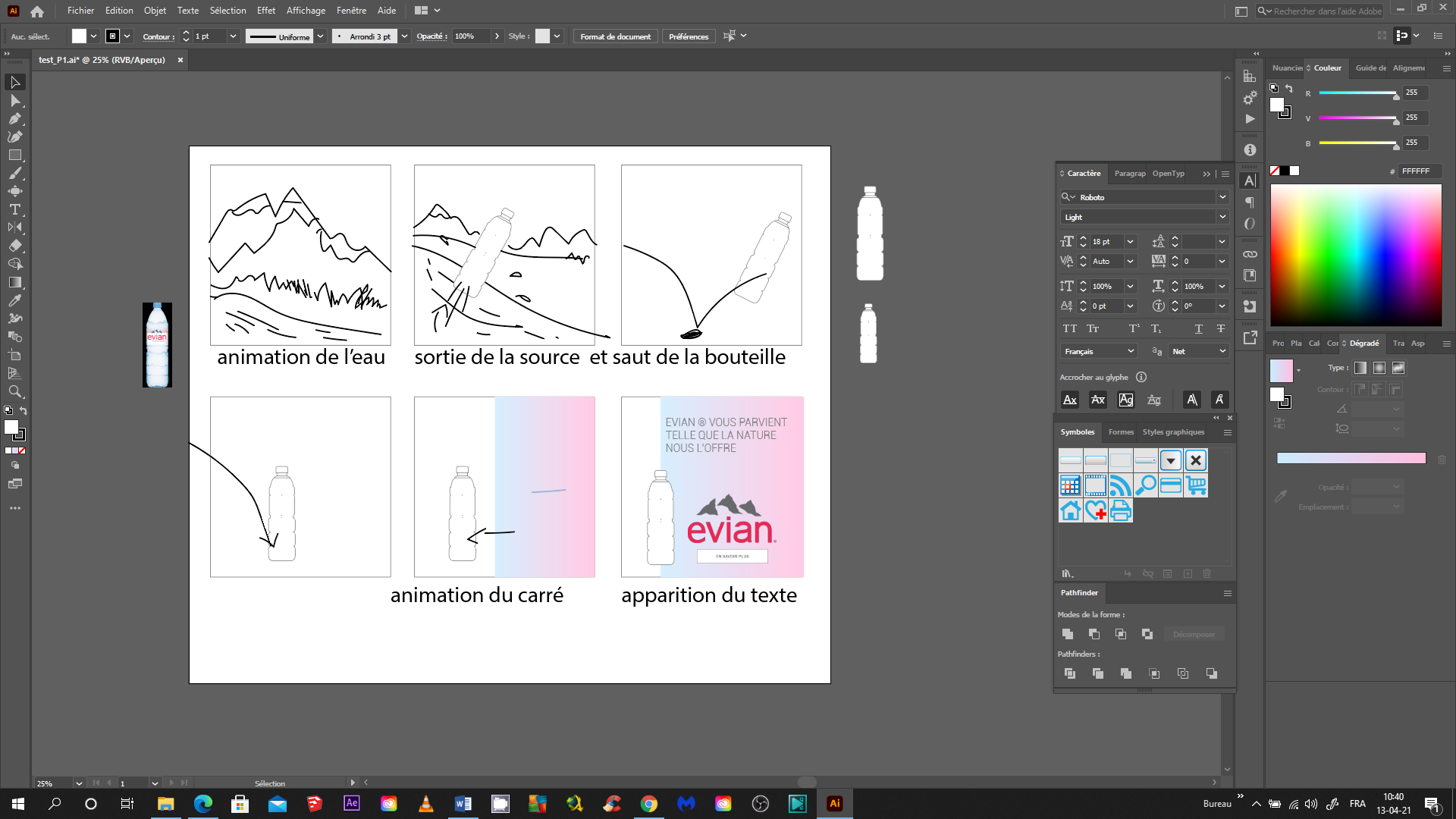 Technique : photoshop ou illustration vectorielle ou combinaison des deux (ex animation de l’eau de source…)blanc,    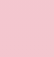 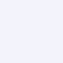 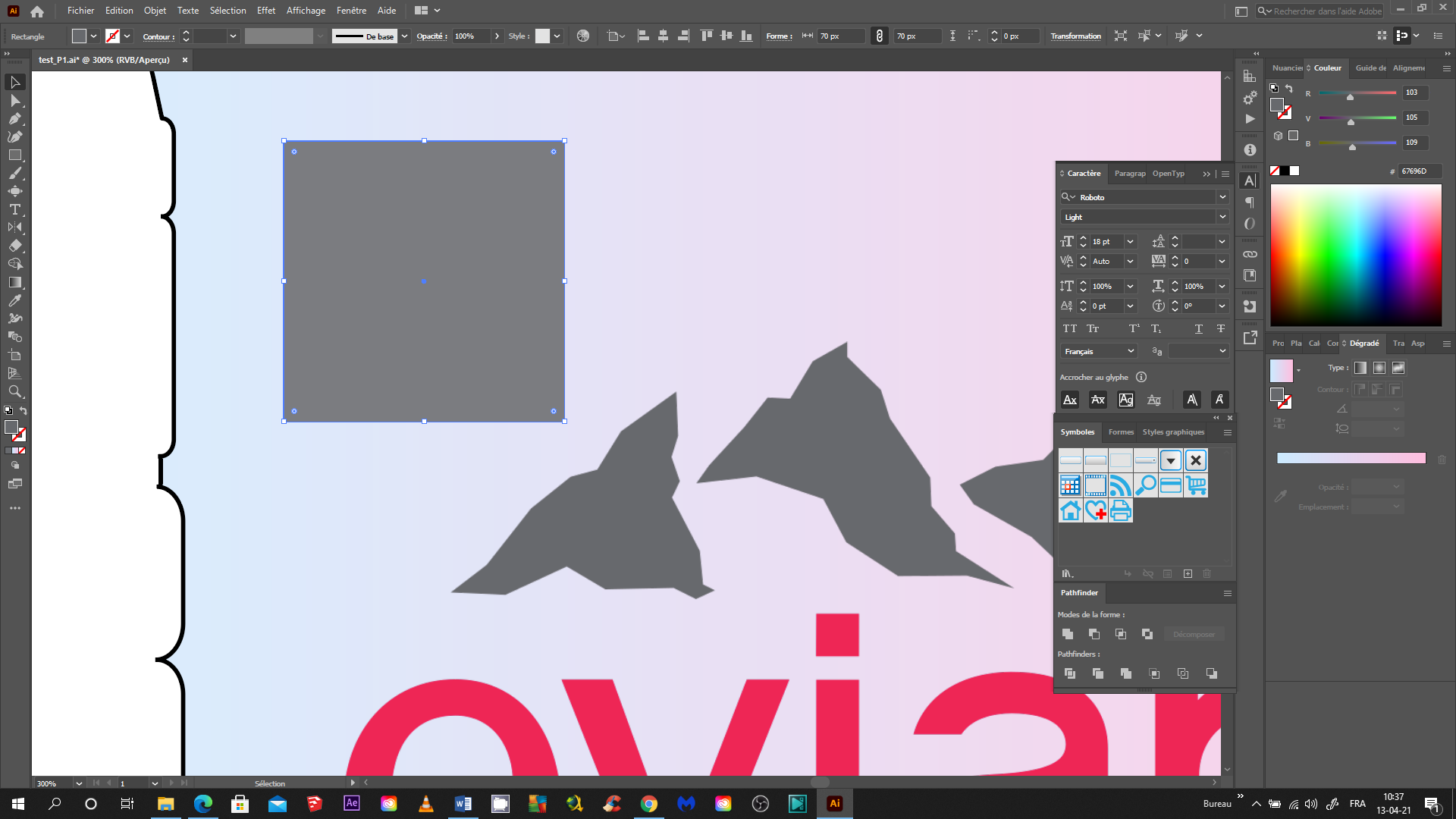 Typo : Yaldevi Colombo ExtraLight, Yaldevi Colombo Lighthttps://www.1001fonts.com/yaldevi-font.html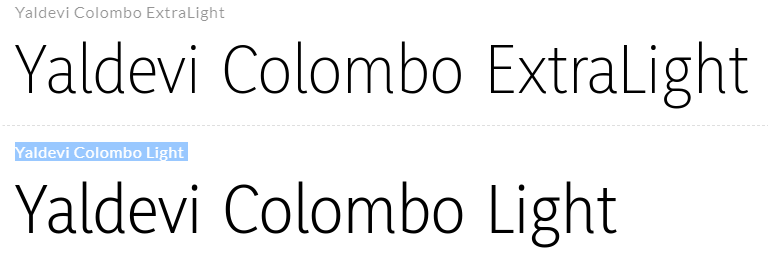 